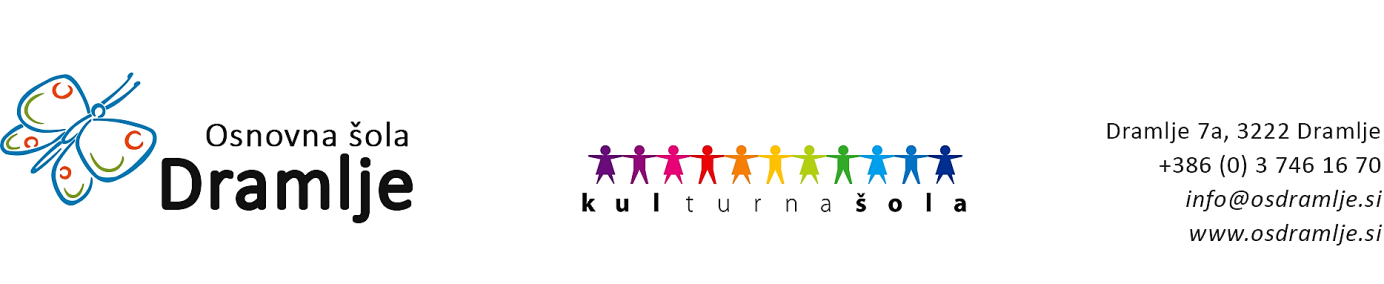 PRIJAVNICA Starš oz. skrbnik (ime in priimek) _____________________________________ najavljam prihodmojega otroka (ime in priimek otroka) _________________________________ iz ______razreda v šolo od 26. januarja 2021 dalje.Učenec se bo vključil v:POUK								DA				NE __________________________________________________________________________________ (navedite razlog, če otrok pouka ne bo obiskoval zaradi zdravstvenih ali drugih razlogov)JUTRANJE VARSTVO (za učence 1. razreda)			DA    od __________ ure   	NE  (vpišite uro, ob kateri boste pripeljali otroka v JV)PODALJŠANO BIVANJE (za učence od 1. do 3. razreda)	DA    do __________ ure 	NE   (vpišite uro, do katere bo otrok v PB)Učenec bo v šolo prihajal:(ustrezno obkrožite)S staršiPešS šolskim prevozomUčenca naročam na ŠOLSKO KOSILO:				DA                  		NEDatum:____________________            Podpis starša oz. skrbnika: ______________________Vljudno prosimo, da prijavnico pošljete najkasneje do nedelje, 24. 5. 2021 razredničarki na elektronski naslov. 